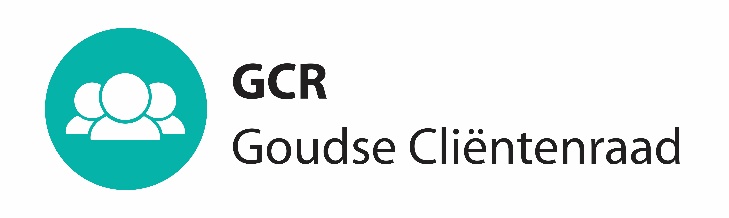 Datum:	22 september 2022		
Tijd: 		10.30 – 12.30Locatie: 	Huis van de Stad, Oostzaal 02.1 Gesprek met ambtenaren over cliënt ervaringsonderzoek Participatiewet, Wmo, Jeugd. 10.30 – 11.00Vaststellen agenda. Verslag en afspraken en besluitenlijst vorige GCR-vergadering d.d. 14 juli  2022. Ter vaststelling. Kennismaking en gesprek met wethouder Anna van Popering-Kalkman. 11.30 – 12.00 
Portefeuille wethouder: Maatschappelijke ondersteuning (inclusief beschermd wonen en maatschappelijke opvang), Jeugd en welzijn (inclusief kinderopvang), Inclusie en diversiteit, Integratie en burgerschap, Publieke gezondheid.
Vragen gespreksonderwerpen melden bij Ton of AdriaanGCR lopende zaken 
Website gemeente Gouda (Jon en Guido bespreken notitie met redactie@gouda.nl)
Data gesprek met Sportraad (via dataprikker)
Vergoeding GCR
Verslag Heidag 
Convenant meeverhuizen hulpmiddelen en convenant maatwerkprocedure hulpmiddelenGASD zakenSluiting BijlagenJon woont de GASD vergadering bij.Liz woont de GCR vergadering bijAd 1CTO’s P-wet, Wmo en Jeugd + memo gemeenteraadAd 3Verslag en Besluitenlijst GCR-vergadering van 14 juli 2022Ad 5Notitie website gemeente GoudaZie verslag gesprek met wethouders over jaarverslagen 2021Verslag HeidagConvenanten hulpmiddelenAd 6Agenda GASD 22 september 2022 Verslag GASD 14 juli 2022Ter informatieVastgesteld vergaderrooster 2022 – 2023 GASD / GCRIn de pijplijnGesprek over Schuldhulpverlening. Door Paul Wiltenburg afgesproken met de gemeente